КАЖДЫЙ РАБОТОДАТЕЛЬ ДОЛЖЕН ЗНАТЬ!В соответствии с ч. 4 ст. 12 Федерального закона "О противодействии коррупции" N 273-ФЗ от 25.12.2008 работодатель при заключении трудового или гражданско-правового договора на выполнение работ (оказание услуг) стоимостью более ста тысяч рублей с гражданином, замещавшим должности государственной или муниципальной службы, перечень которых устанавливается нормативными правовыми актами Российской Федерации, в течение двух лет после его увольнения с государственной или муниципальной службы обязан в десятидневный срок сообщать о заключении такого договора представителю нанимателя (работодателю) государственного или муниципального служащего по последнему месту его службы в порядке, устанавливаемом нормативными правовыми актами Российской Федерации.За невыполнение указанного требования закона наступает административная ответственность, предусмотренная ст. 19.29 «Незаконное привлечение к трудовой деятельности либо к выполнению работ или оказанию услуг государственного или муниципального служащего либо бывшего государственного или муниципального служащего» КоАП РФ в виде наложения административного штрафа на граждан в размере от двух тысяч до четырех тысяч рублей; на должностных лиц - от двадцати тысяч до пятидесяти тысяч рублей; на юридических лиц - от ста тысяч до пятисот тысяч рублей.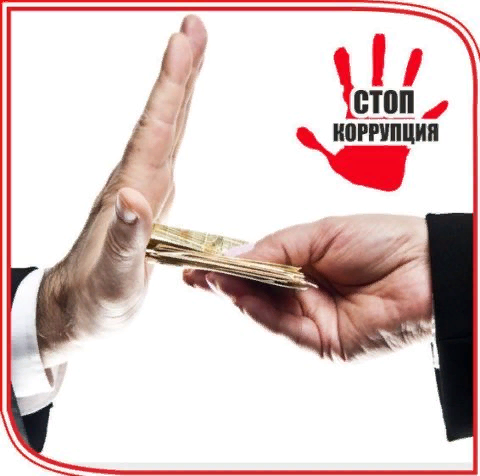 ВЫ МОЖЕТЕ ОСТАНОВИТЬ КОРРУПЦИЮ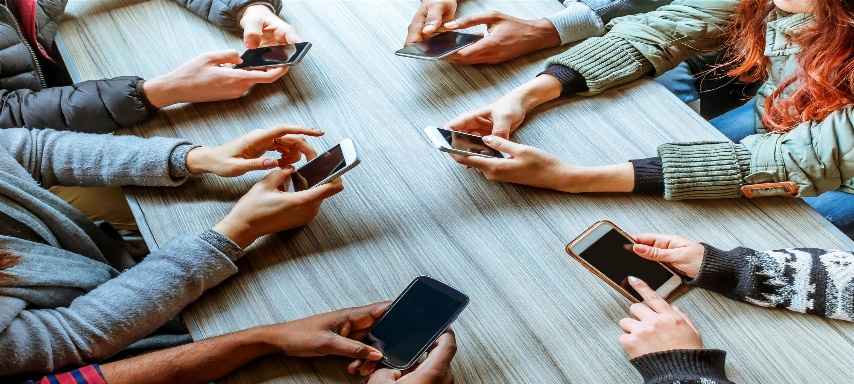 СООБЩЕНИЯ  О ФАКТАХ КОРРУПЦИИ ПРИНИМАЮТСЯ ПО ТЕЛЕФОНУВ ПРОКУРУТУРЕ НУКУТСКОГО РАЙОНА8-395-49-21-2-54 (В РАБОЧЕЕ ВРЕМЯ)А ТАКЖЕ ПО АДРЕСУ:669401, Нукутский район, п.Новонукутский, ул. Ленина, 22-аНа адрес электронной почты:NUK@38.mailop.ru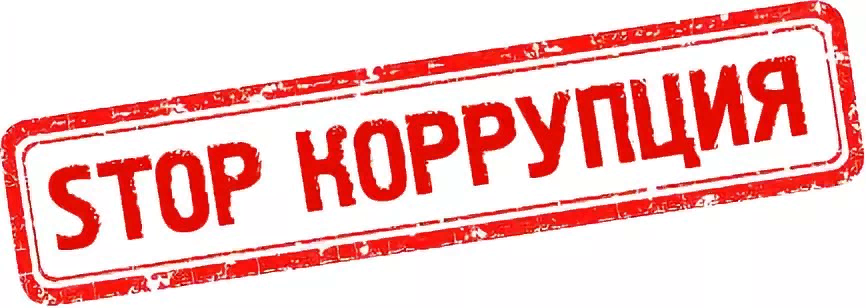 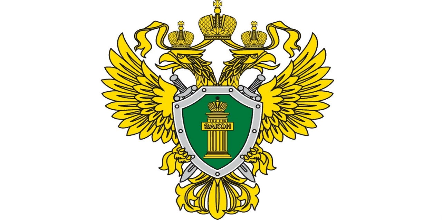 ГЕНЕРАЛЬНАЯ ПРОКУРАТУРА РОССИЙСКОЙ ФЕДЕРАЦИИПРОКУРАТУРА ИРКУТСКОЙ ОБЛАСТИПРОКУРАТУРА НУКУТСКОГО РАЙОНАПАМЯТКАЧТО НУЖНО ЗНАТЬ О КОРРУПЦИИ